PERSON SPECIFICATION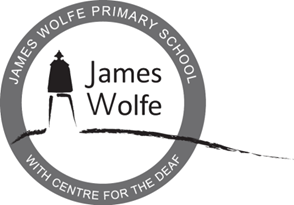 Lead Teacher of the DeafFactorEssentialDesirableMethod of assessmentBe passionate about learning and wanting our school to provide the best possible learning experiences for all of our pupils,this includes setting the strategy for OUTSTANDING learning across our whole school.Be passionate about learning and wanting our school to provide the best possible learning experiences for all of our pupils,this includes setting the strategy for OUTSTANDING learning across our whole school.Be passionate about learning and wanting our school to provide the best possible learning experiences for all of our pupils,this includes setting the strategy for OUTSTANDING learning across our whole school.Be passionate about learning and wanting our school to provide the best possible learning experiences for all of our pupils,this includes setting the strategy for OUTSTANDING learning across our whole school.Safeguarding childrenSafeguarding childrenSafeguarding childrenSafeguarding childrenCommitted to ensuring all pupils in our school are kept safe.Application formInterviewEnhanced DBS check.Recruitment checksEqual opportunitiesEqual opportunitiesEqual opportunitiesEqual opportunitiesCommitted to ensuring that all members of our school community can achieve excellenceApplication formInterviewQualification and experienceQualification and experienceQualification and experienceQualification and experienceHold qualified teacher statusApplication formExperience of holding a senior leadership role Application formHold, or working towards, qualification of Teacher of DeafApplication formEvidence of teaching classes of Deaf children. Application formGood written communication skills Application form TasksGood oral communication skillsInterviewGood signing skillsInterview/BSL assessmentINCLUSION: have good experience of promoting inclusion in a school.Application form TasksINCLUSION: have experience of leading inclusion in a school.InterviewStrategic development of James Wolfe Primary SchoolStrategic development of James Wolfe Primary SchoolStrategic development of James Wolfe Primary SchoolStrategic development of James Wolfe Primary SchoolAbility to create strategic plans to promote high quality of learning for all pupils.Application formInterviewExperience of working within an outstanding schoolApplication formExperience of leading  and evaluating projectsApplication formInterviewLeading and evaluating learning and teachingLeading and evaluating learning and teachingLeading and evaluating learning and teachingLeading and evaluating learning and teachingEvidence of teaching outstanding lessons for Deaf ChildrenApplication formCommitment to high achievement for all pupilsApplication formAbility to give constructive feedback about teaching to teachersTasksStrong data analysis skillsTasksEvidence of promoting achievement of pupil premium pupilsInterviewDeveloping self and working with othersDeveloping self and working with othersDeveloping self and working with othersDeveloping self and working with othersLine management of teaching staff in line with performance management policiesInterviewCommitment to own improvement through professional development / further studyApplication formSecuring accountabilitySecuring accountabilitySecuring accountabilitySecuring accountabilityExperience of working with GovernorsApplication formEvaluating monitoring activities giving feedback for developmentTasksStrengthening communityStrengthening communityStrengthening communityStrengthening communityHave a welcoming personality to parents and pupilsInterviewTasksShow a commitment to strong communication with  parentsApplication form